Сценарий Детской  Зимней  Спортивной олимпиады в МДОУ ДС №15Цель:приобщить детей к традициям большого спорта; продолжать укреплять здоровье детей; выявить спортивные интересы, склонности и способности дошкольников; развивать быстроту, ловкость, силу, точность, выносливость; Воспитывать волевые качества, развивать стремление к победе и уверенность в своих силах. Учить не только получать радость от своих результатов, но и переживать за товарищей. Предварительная работа. Беседы об олимпийских видах спорта, чтение книг и просмотр иллюстраций о спорте и спортсменах. Ежедневное включение в утреннюю гимнастику пробежки до 300 м, тренировки по различным видам спорта: метанию малого мяча, мешочков  на дальность, прыжкам в длину с разбега и с места, катанию на велосипеде и т. д. Зал  украшен разноцветными флажками, флагами, плакатами, приготовлены флагшток, чаша для факела, музыкальное оформление.Место проведения: Музыкальный зал, спортивный зал.Дата проведения: с 7.02.2011г-18.02.2011гУчастники:Ведущий -Кравченко Л.В.- старший воспитатель, инструктор по ФК.Главный судья – Николенко Л.А.–заведующий д/с Музыкальный руководитель - Рудченко А.Н.Доктор Айболит-Каширина Н.Д.- учитель-логопедБаба-Яга –Лапа Н.А. воспитательКузя- Пипченко О.Н.- кастеляннаяТренера команд: мл-ср.гр.-Лапа Н.А., ст.-подг.гр.-Кирпа С.Ю.Дети младше - подготовительной группы и старше - подготовительной к школе группы. Члены жюри: Падий Е. И. –воспитательГненная Е.В.- воспитатель, Рудченко А.В.-младший воспитатель,родители детей.Дед Мороз – Лапа Н.А.В течение 2 недель родители детей  по возможности присутствовали на  проводимых мероприятиях.Сценарий Первый день.Открытие Детской  Зимней  Спортивной олимпиады.Дата проведения: « 08 » февраля 2011гХод праздника.  Звучит торжественная музыкаВедущий ( Кравченко Л.В.): Что такое Олимпиада? Это честный спортивный бой! В ней участвовать - это награда! Победить же может любой!!! Дети, одетые в спортивную форму, под звуки марша проходят на площадку в колонне по одному. Каждая команда следует за своим тренером/воспитателем/, который несет щит с эмблемой и надписью группы и  становятся на свои отведенные места.Ведущий:       Главным тренерам доложить о готовности команд!тренер 1-й команды: 	Команда, равняйсь! Смирно! Равнение на середину! (спортивным шагом подходит к судье). Главный судья олимпийских игр, команда младше-среднй группы к открытию  детской зимней олимпиады построена. Докладывает тренер Лапа Н.А. 	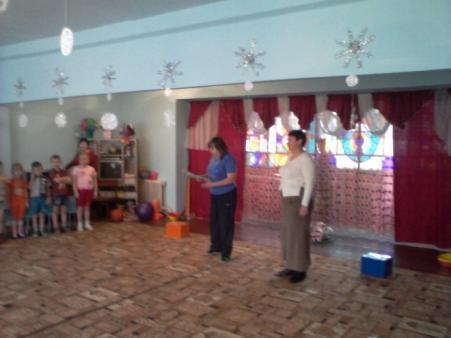 Тренер 2-й команды: 	Главный судья олимпийских игр, команда  старше-подготовительной группы к открытию  детской зимней олимпиады построена. Докладывает тренер Кирпа С.Ю. 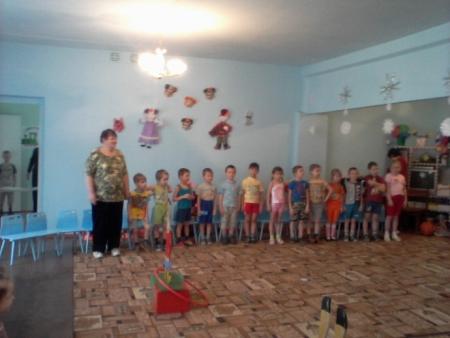 Ведущий: Сейчас каждая из команд назовёт себя  и произнесёт девиз, который поможет ей в соревнованиях.Ведущий: Команды поприветствуйте друг друга! Физкульт- привет!Ведущий: 	Разрешите открыть зимнюю олимпиаду! Главный судья:    Зимнюю олимпиаду разрешаю открыть!Ведущий: Праздник радостный, красивый,Лучше не было и нет,И от всех детей счастливыхОлимпиаде - наш:                                         Дети: привет!Ведущий:   по традиции необходимо вынести флаг. Такой чести удостоились дети подготовительных групп Звучит торжественная музыка. Дети подготовительной группы выносят флаг соревнований и устанавливают на флагштоке./ 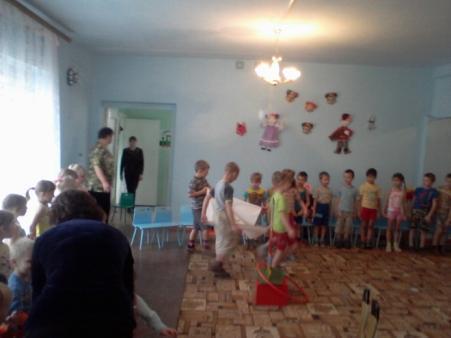 Главный судья- заведующий д/с Николенко Л.А.:    поднять олимпийский флаг  .Выступление девочек-гимнасток с обручами(в конце выступления девочки делают из пяти колец эмблему)Ведущий. Олимпиады имеют свой флаг. Посмотрите на него. (Показывает на стену на которой прикреплен флаг). Он представляет собой белое знамя с изображением пяти сплетенных колец - это символ дружбы спортсменов пяти континентов: Европы (голубое кольцо), Азии (желтое кольцо), Австралии (зеленое кольцо), Америки (красное), Африки (черное)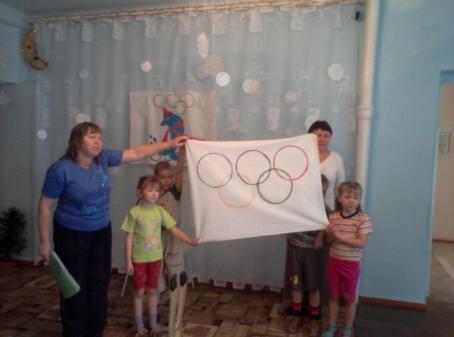 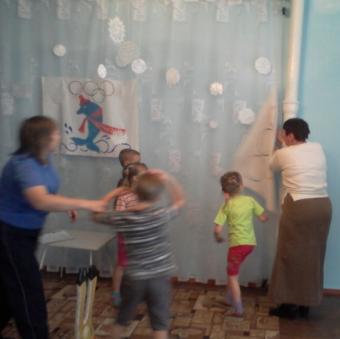 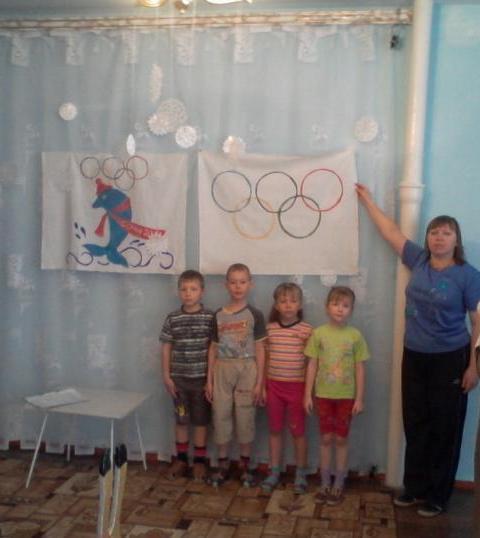 Ребенок: Все мы в дружбу верим свято,Каждый в дружбе молодец.И рисуют все ребятаДобрый знак пяти колец.Ведущий: На нашей Олимпиаде, как и на настоящих Олимпийских играх, должен быть Олимпийский огонь. Давайте и мы зажжем свой Олимпийский огонь.Эстафета "Олимпийский огонь".Первый участник держит в руках "Факел". Дети по очереди преодолевают "полосу препятствий", бегом возвращаются к своей команде и передают "Факел" следующему участнику. Последний в команде, преодолев препятствия, подбегает к главному судье  и передает его ему. Факел победителей закрепляют в чаше. 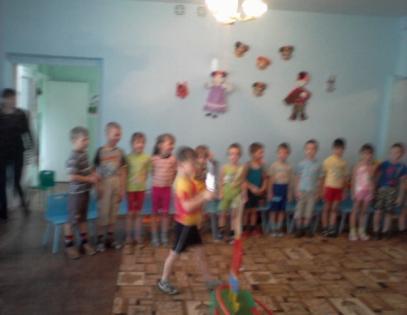 Ведущий: От этого факела зажигают в огромной чаше огонь, который горит в течение всех Олимпийских игр. Ведущий: Право зажечь этот огонь принадлежит главному судье./Заведующему д/с/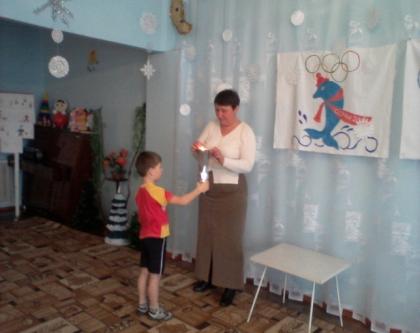 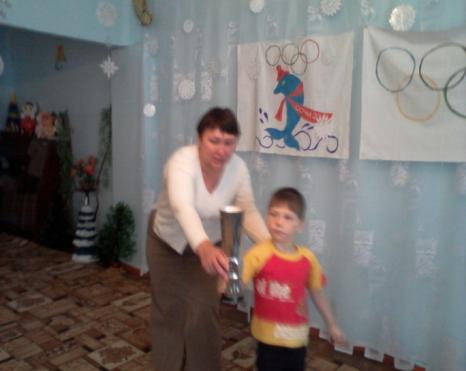 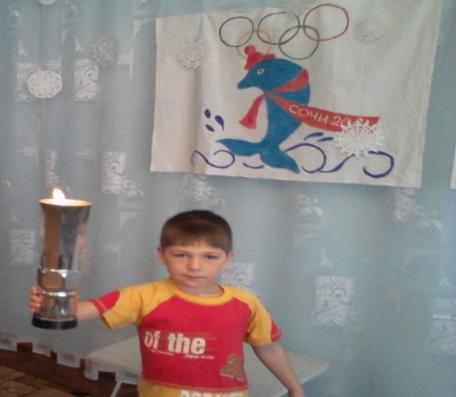 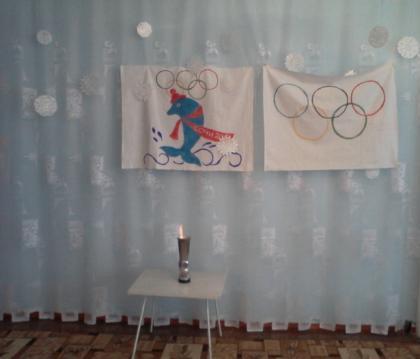 Ведущий: Флаг поднят, факел зажжён, теперь настала очередь произнести клятву настоящих олимпийцев: Дети встают и произносят Клятву.Ведущий: Кто с ветром проворным может сравниться? Дети: Мы Олимпийцы!Ведущий: Кто верит в победу, преград не боится?Дети: Мы Олимпийцы!Ведущий: Кто спортом любимой Отчизны гордится?Дети: Мы Олимпийцы!Ведущий: Клянемся быть честными, к победе стремиться,                   Рекордов высоких клянемся добиться!Дети: Клянемся! Клянемся! Клянемся!Дети садятся на стульчики и скамейки.Ведущий: Олимпийские игры! Что это такое? Это состязания лучших спортсменов. С самого своего зарождения Олимпийские игры несли народам мир и единение. Знаете ли вы, что такое Олимпийские игры? Один раз в четыре года спортсмены всего мира приезжают на Олимпиаду для того, чтобы посоревноваться: кто самый сильный, кто самый быстрый, самый ловкий .  В течение 2 недель у нас в МДОУ ДС №15 будут проходить  Детские зимние олимпийские игры . Что  такое Олимпиада? Это честный спортивный бой! В ней участвовать - это награда! Победить же может любой!!! Желаю  всем спортивной удачи!   Входит Айболит-/Каширина Н.Д. /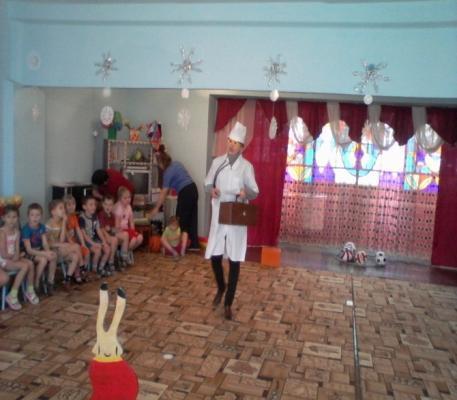 Здравствуйте, дети. Я слышал, что у вас проходят Малые  зимние Олимпийские Игры. А здоровы ли вы? Можно ли вас допускать к соревнованиям? Не болеете ли ангиной?Дети. Нет!Айболит. Холериной?Дети.Нет!Айболит. Малярией и бронхитом?Дети.Нет!(Айболит ходит и рассматривает детей.) 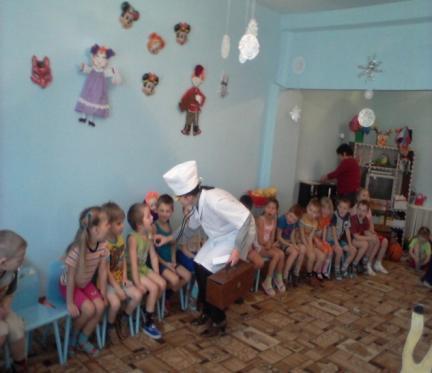 Вед:Доктор, наши дети действительно здоровы. Сейчас они сами вам об этом расскажут.(Выходят четверо детей старшей группы и читают стихи.)1-й ребенок. Мы зарядкой заниматьсяНачинаем по утрам,Чтобы реже обращатьсяЗа советом к докторам.2-й ребенок.Широко раскинул веткиВозле дома старый клен.Выгнул спину кот соседский,Физкультуру любит он.3-й ребенок.Раз, два – шире шаг,Делай с нами так!Раз, два – не зевай,С нами повторяй!4-й ребенок.Не надо бояться, что будут смеяться,Зарядку свою не бросай никогда.Лишь тот, кто не плачет, добьется удачи,Ничто не дается легко, без труда. 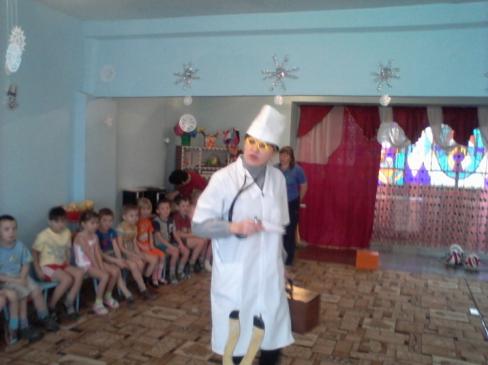 Айболит.  Все веселые. Нет болезней никаких. Я очень доволен вами, ребята. Все вы можете участвовать в Детских зимних Олимпийских Играх.Ведущий:  Итак ,ребята ,Детские зимние олимпийские игры открыты. Сегодня первый день – Открытие- и  нас ждут веселые спортивные эстафеты, музыкальные ритмические упражнения и танцы, загадки, сюрпризы и многое другое…Приглашаю выйти 2 команды  для проведения эстафет./Команды становятся напротив друг друга./ Ведущий:  Команды  поприветствуйте друг друга.Ребенок  из команды «Снежинок»:  Мы рады встрече с вами,Соперников команда.Сегодня Вам желаем:Хороших новостей,Спортивного задора,Успехов и побед.Все вместе: Команда «Снежинок» Вам шлет физкультпривет! Ребенок  из команды «Солнышко»: Пусть «Снежинки» сегодняЕще смелее станут.Надежды на победуВ финале не обманут!Команда наша «Солнышко»Желает Вам добра,Все вместе:В честь нашей дружбы крикнемМы звонкое «УРА»!Ведущая:  Команды есть – они готовы.  Следить за честностью игры Будет уважаемое жюри. За каждую игру вы будете присуждать не более трех баллов.  ( выбегает Баба-яга).Баба-Яга/ Лапа Н.А./: Здравствуйте, господа хорошие.По какому поводу шум – гам – тарарам?Ведущая: У нас Детские Зимние Олимпийские игры.    Баба-Яга: Ах, игры! Их значит, пригласили (кивает в сторону детей и жюри), а меня нет!              Я тоже хочу  на игры.Ведущая: Здесь у нас спортивные игры.Ты, Яга спортсменка разве?Баба-Яга: Нет,  но мой дружочек может быть и да.Я его сейчас позову и все, все ему расскажу.(зовет, выбегает Кузя)Кузя:  Ой, привет моя подружка. Ты зачем меня звала?Баба-Яга: Нас на игры не позвалиНужно нам их проучить. Все для игр заберем,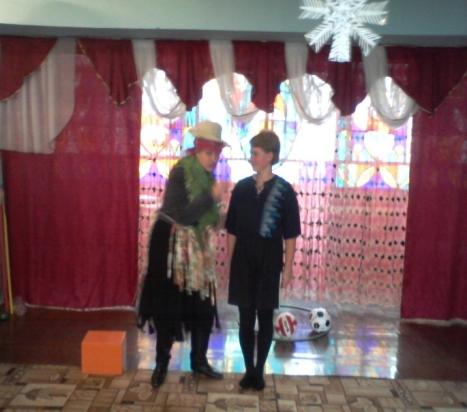 И домой все унесем.В хозяйстве все пригодиться. Ведущая:  Постой Баба-Яга и Чертик инвентарь спортивный, игрушки мы и так вам отдадим, если вы нам покажите, как вы ими будете пользоваться?(Показывают: лыжи надевают на руки и играют в ладоши друг с другом, клюшками фехтуют -  дерутся, ложатся на мячи  и имитируют плаванье).  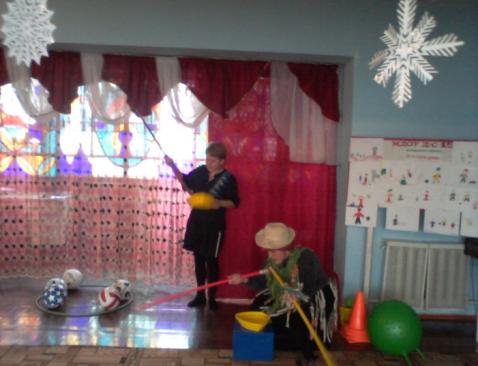 Ведущая:  Вот видите, всех насмешили, вы не умете играть в спортивные игры, поэтому все и перепутали.Баба-Яга: (схватившись за бока)Ой, года мои годочки!Словно в поле василечки:Пролетели не догнать,И себя мне не узнать.Вот бы сделать мне массаж,Наложить бы макияж.Заплести бы русы косы,Да годочков двести сбросить,Показала б я тогда «Ух»!  Кузя /Пипченко О.Н./:  Ты, Ягуся не грусти. К медицине обратись! Я ж советую тебе Маску из сметаны, Станешь снова ты тогда Молодой, румяной!    Ведущая:  Нет, любезная Яга.                   Надо делать физзарядку,                   Не отлеживать бока.                   Надо спортом заниматься.Баба-Яга и Кузя вместе:Мы ничего не умеем, научите нас.Мы тоже хотим быть  -  Противными!ОЙ!  Нет - СПОРТИВНЫМИ.Зарядка? Что это? Вкусно?Пирожки с капустой?Компот или кисель?Люблю я все, поверь!Ведущая:  Нет! Вставай скорее в строй! 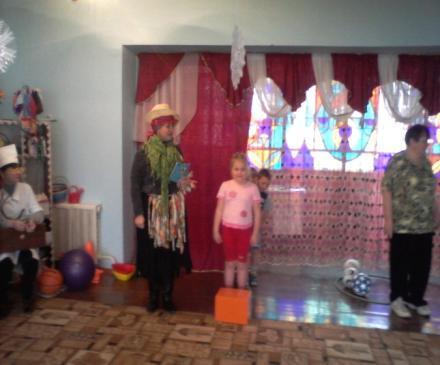 Выбирайте себе команду, дети вас научат.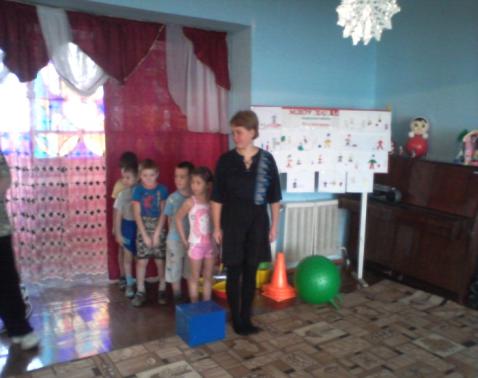 Игра «Кто быстрее на лыжах» Ведущая: Участвуют две команды по 8-10 человек. Дети встают ногами на лыжи и по сигналу идут на них до своего ориентира и обратно. Отдают следующему игроку эстафету и  встают в конец строя. Чья команда быстрее выполнит задание, та и будет победителем, она получит наивысший балл.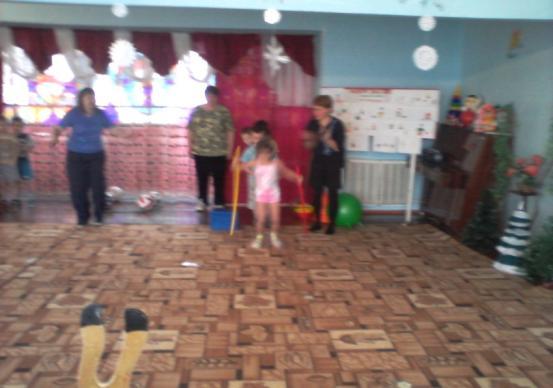 Кузя:  Вот это да! Намял бока!Работа эта нелегка! Ну а теперь я лучшеНа пенечке посижу.Я собственным здоровьем Пока, что дорожу.Баба-Яга:   Чертик, ну ты противный!До чего же не спортивный!Чтоб сто лет на свете жить,Со спортом нужно нам дружить.Ты, что не понял?Ну-ка, иди к своей команде!Обращается к ведущей: Продолжайте соревнования.Ведущая:  Да, наши дети в ученье упорны, знакомы с разными видами спорта.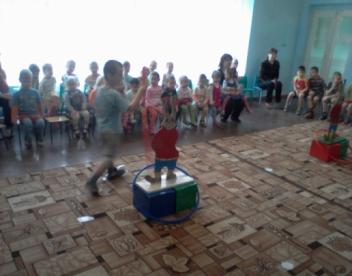 Ребенок:  Из спортивной жизни всей Обожаю я хоккей. Мне бы клюшку,  да ворота Шайбу так забить охота!  Баба-Яга и Кузя: Хоккей – это что такое – Воробей, иль из сказки Бармалей? Ведущая: Дети покажут вам, что такое хоккей.    Ведущая: Внимание! Внимание! Продолжаем соревнования.Игра «Тренировка хоккеистов». 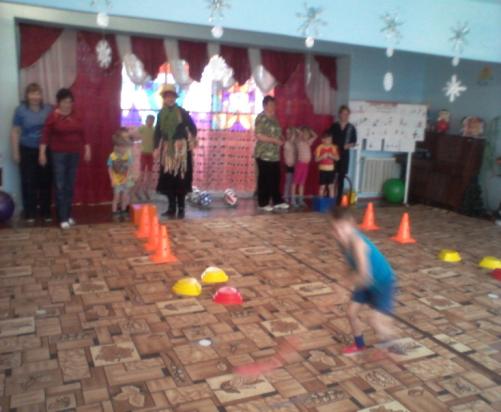 Ведущая: От каждой команды по 5 человек. Дети становятся в две колонны, они стоят перед воротами. Первые участники  по сигналу оббегают 3 колпачка, перепрыгивают с кочки на кочку,  берут клюшку, стараются забить шайбу в ворота, быстро вернуться назад, передать эстафету. Побеждает команда, забросившая наибольшее количество шайб в ворота .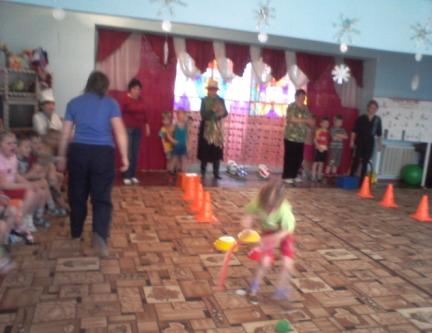 Эстафета "Кто быстрее"Участники садятся на ортопедические мячи и прыгают до колпачка и обратно. 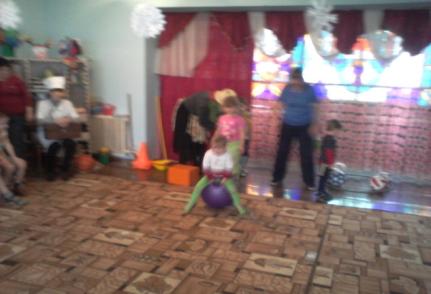 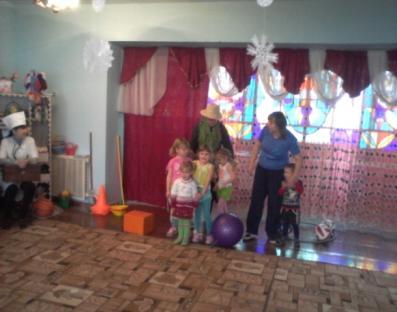 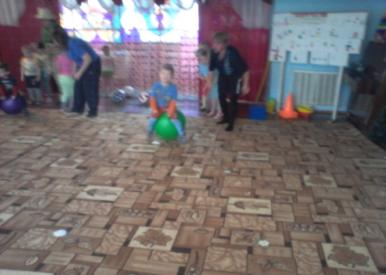 Ведущая:  Сейчас поиграем в игру «Два Мороза» 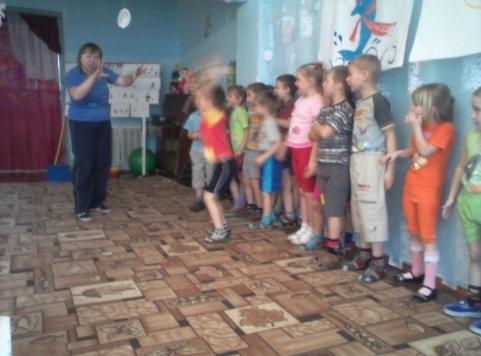 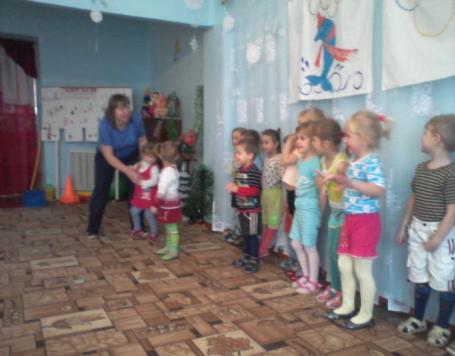 Ведущий: «Мозговой штурм»-для вас загадки о спорте. Попробуем их отгадать. Потренируем свой ум.Зеленый луг,Сто скамеек вокруг. От ворот до воротБойко бегает народ.На воротцах этих - Рыбацкие сети. (Футбол)Загадка эта не легка:Пишусь всегда через два "к".И мяч, и шайбу клюшкой бей,И называюсь я - (Хоккей)Костыль кривой Так и рвется в бой.(Хоккейная клюшка)На квадратиках доскиКороли свели полки.Нет для боя у полковНи патронов, ни штыков.(Шахматы)Упадет - поскачет,Ударят - не плачет.(Мяч).Когда апрель берет своеИ ручейки бегут, звеня,Я прыгаю через нее,А она через меня.(Скакалка).Две курносые подружкиНе отстали друг от дружки.Обе по снегу бегут,Обе песенки поют,Обе ленты на снегуОставляют на бегу.(Лыжи).Каждый вечер я иду Рисовать круги на льду.Только не карандашами,А блестящими :..(коньками).Ведущий: Молодцы, показали свою сообразительность. А теперь проверим вашу меткость.Игра "Забрось мешочек в обруч".Дети подходят к корзине с мешочками с песком, берут по одному мешочку и кладут его на носок ноги. Ребята должны забросить мешочек в обруч с ноги. Расстояние до обруча 1.5 - 2 м.Ведущий: Ребята, вы такие меткие. Посмотрите, с каким восхищением смотрят на вас ваши родители, которые пришли сегодня на наш замечательный праздник. Представляете, как им тоже хочется поучаствовать в такой игре. Ребята, кто участвовал, приглашайте своих родителей, пусть они теперь поиграют.  Игра с родителями: "Забрось мешочек в обруч".Музыкально-ритмический этюд с мячами. В исполнение девочек старше-подготовительной группы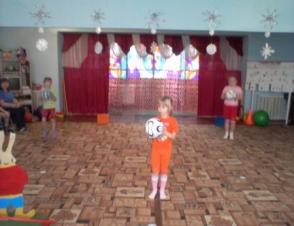 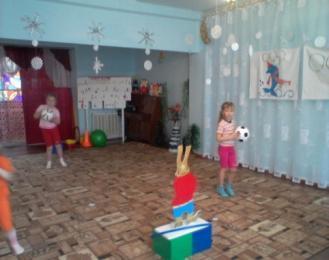 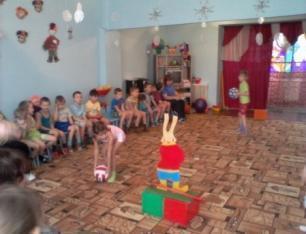 Ведущий : Следующая проявит наши трудовые навыки. Узнаем какие вы огородники. Эстафета "Веселый огород".Участвуют две команды по четыре человека. На расстоянии 4 - 5м от каждой команды лежат обручи. Это "огород". Дети строятся друг за другом. Первый участник держит в руках руль, второй корзину с овощами, третий лейку, четвертый ведерко. По сигналу к своему "огороду" топающим шагом приближаются первые играющие и обходят его ("вспахивают землю"), возвращаются к своей команде и передают эстафету следующему участнику. Второй игрок подбегает и выкладывает овощи на грядку ("сажает огород"); третий - подбегает и "поливает грядку" из лейки; четвертый складывает овощи в ведерко ("собирает урожай"). Побеждает та команда, выполнившая задание первой.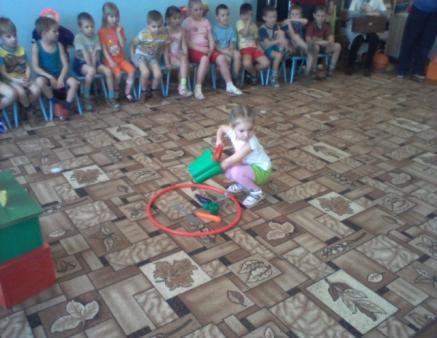 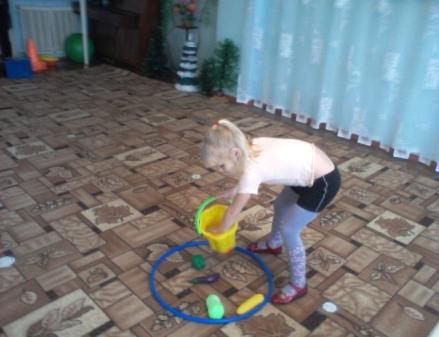 Эстафета в парах « Пронеси мяч»  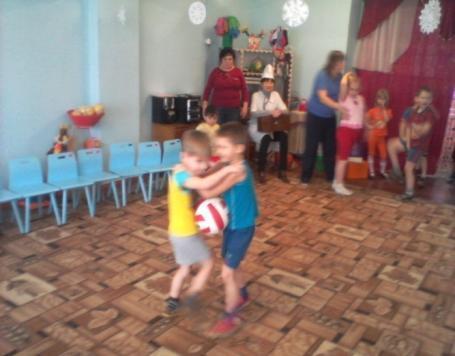 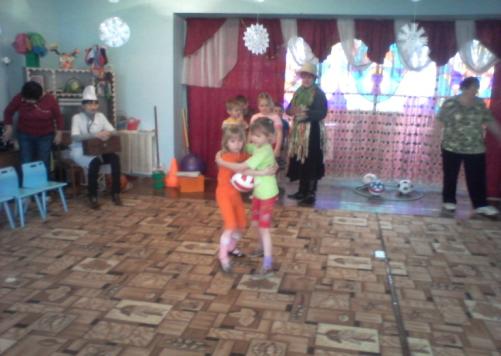 Баба-Яга и Кузя:  Ну, спасибо вам ребята,За то, что обучили насПремудростям спортивным. Мы обещаем, впредь не будем Ловить детей повсюду.Будем спортом заниматьсяИ водою обливаться.И в родном своем лесуСтадион откроем.А теперь пора прощаться,И домой нам возвращаться.Доктор Айболит тоже говорит детям напутственные слова. 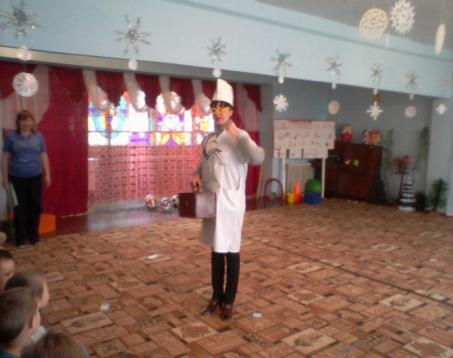 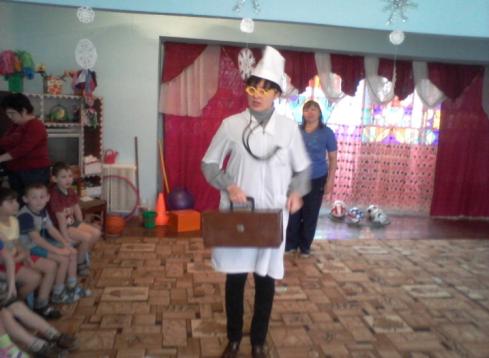             ВедущийС песней - дружба прочней.С песней - радость сильней,Звонкой песни страшится беда,С песней надо дружить,Без нее не прожитьНикому ни за что никогда! /В. Викторов/Песня о спорте или о дружбе.Ведущий: На этом Первый день  Детской зимней  Олимпиады окончен. Мы встретимся снова на втором дне Олимпиады, где наши «спортсмены» должны будут показать свои достижения в беге, прыжках с места, метании  в цель. Готовьтесь. Сейчас фото на память. До встречи.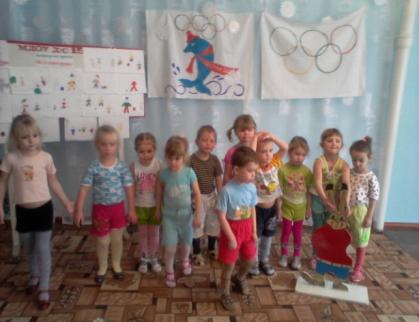 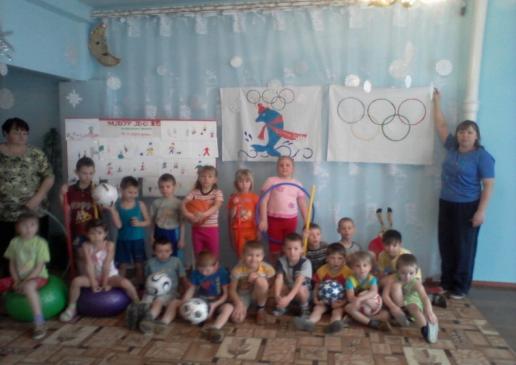 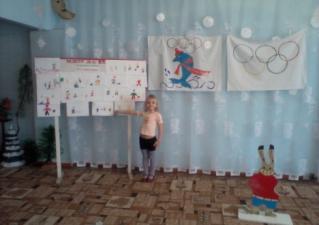 Под музыку дети строем выходят из зала.Второй и третий  деньДетской Зимней спортивной ОлимпиадыДата проведения: 09 и 10 февраля 2011г-проводятся соревнования на личный  зачет  детей младше- средней группы, старше- подготовительной группы  в беге на 30 м, в прыжках в длину с места, метание мешочка в цель в физкультурном зале.Ведущий /Кравченко Л.В./:Реют знамена над стадионом, Радостно песни повсюда звучат, В ногу шагая стройной колонной,Мы на спортивный выходим парад.Ветер крылатый мы обгоняем,Первые в беге ленточки рвём, Точно в ворота мяч забиваем, Прыгаем ловко и быстро плывем.Сияет солнышко с утра,   И мы готовились заранее. Ребята, начинать пораСпортивные соревнования.Мы дружим с солнцем и водой,  На старт мы выйти рады…Проводим праздник спорта свойМы в честь Олимпиады!Проведение мероприятия. 1 часть – общее построение в физкультурном зале  детского сада.Ведущий (инструктор по физкультуре): Доброе утро ребята и взрослые! Сегодня мы собрались здесь, чтобы продолжить участие в нашей Детской зимней  Олимпиаде. Я вижу, что вы серьезно и ответственно подготовились к этому дню.Капитаны команд получают маршрутные листы,  участники отправляются на первый этап.2 часть – ход соревнований. Участники соревнований делают общую разминку под музыку и уходят на старт. Дистанция между "Стартом" и "Финишем" размечена разноцветными флажками, в руках у судей секундомеры. На финише записываются результаты и подводятся итоги, распределяются места по возрастным категориям. Во время подготовки к соревнованиям и в перерывах  дети участвуют в подвижных играх и аттракционах .Каждая команда участвует в трёх видах состязаний: бег на 30 метров ,метание мешочка с песком в цель, прыжок в длину с места с чередованием. На каждом этапе  команду встречает судья. Ведущий объясняет задание, регулирует выполнение .Секретарь ведёт протокол, в котором фиксирует индивидуальные  и групповые результаты участников. Выполнив задание, команда отправляется на следующий этап.Соревнования по прыжкам в длину с места:Начинается разминка, в которую включены упражнения для ног: махи, приседания и т. д. Закончив разминку, участники соревнований приглашаются в сектор для прыжков в длину, где делают пробные прыжки, выслушивают замечания и советы тренера-воспитателя и продолжают индивидуальную разминку. В ходе соревнования по прыжкам в длину  с места каждый участник имеет право сделать три попытки. Судьи фиксируют результаты, секретарь записывает в протокол результатов.Соревнования по метанию мешочков  в цельУчастникам соревнований по метанию мешочков даются три попытки. Судьи фиксируют результаты, секретарь записывает в протокол результатов. Для детей каждого возраста созданы определенные условия в соответствии с нормативными требованиями.Игры детей под руководством воспитателей и инструктора  ФК.Четвертый день Детской зимней спортивной Олимпиады Командные эстафеты Дата проведения:16.02.2011гВедущий  /Кравченко Л.В./ : Минуточку внимание! Продолжаем большие соревнования среди команд. Итак, команды готовы?Дети: Всегда готовы!Ведущий:  Равняйсь, смирно.Главный судья! Команды для проведения командных соревнований готовы. Разрешите начать соревнование?Главный судья/ Николенко Л.А./: Разрешаю. Ведущий. Команды поприветствуйте  друг друга.  Ребенок  из команды «Снежинок»:  Мы рады встрече с вами,Соперников команда.Сегодня Вам желаем:Хороших новостей,Спортивного задора,Успехов и побед.Все вместе: Команда «Снежинок» Вам шлет физкультпривет!Ребенок  из команды «Солнышко»: Пусть «Снежинки» сегодняЕще смелее станут.Надежды на победуВ финале не обманут!Команда наша «Солнышко»Желает Вам добра,Все вместе:В честь нашей дружбы крикнемМы звонкое «УРА»!Ведущий:  Команды есть – они готовы.  Следить за честностью игры Будет уважаемое жюри. Представление жюри.За каждую игру вам  будут присуждать не более трех баллов.Ведущий. Наш девиз простой: «Главное не победа, а участие»Вед: Итак начинаем .1. для капитанов команд.«Составь из разрезанных карточек картинку, на которой изображён вид спорта»2. Кто меткий?  /Броски набивного мяча из положения сидя, ноги врозь, двумя руками из-за головы до ориентира  r-2-2,5 м / 3. Прокати мяч рукой между кеглями.4. “Зимний волейбол” – под музыку равное количество шаров, перекидываются через канат, по окончанию музыки на чьей стороне окажется большее количество шаров, та команда и проиграла. 5. на ходулях ходьба  6. Интеллектуальный конкурс : «Чья команда назовёт больше видов спорта».7. Донеси воздушный шарик на ракетке.8. Перепрыгни через палку (Двое детей держат палку, третий перепрыгивает через неё до финиша).9. Пролезь в арку (Пролезть под ноги впереди стоящего ребёнка, и встать в арку, проползает второй ребёнок и т. д.)10.Эстафета "Нарисуй Олимпийскую эмблему".В участвуют 2 команды по 7 человек каждая (в зависимости от количества детей в группе). Первый участник бежит до ориентировочной линии и кладет на пол чистый лист белого ватмана; второй несет фломастеры; следующие игроки по очереди подбегают и рисуют по одному кольцу на бумаге. Побеждает команда, выполнившая задание первой. Оценивается также правильность изображение олимпийской эмблемы.В перерывах музыкально-ритмические  упражнения детей.Жюри подводит итоги  командных соревнований .Ведущий : На этом третий день детских Олимпийских спортивных игр закончен. До следующей встречи.Пятый день.Награждение. Закрытие олимпиады Дата проведения : 18.02.2011гМесто проведения Музыкальный зал.Под музыку маршируют участники Олимпиады и выстраиваются. (Входит Дед Мороз- /Лапа Н.А./)Я за вами наблюдаюСамых лучших выбираю.Спортсмены верные друзьяИ летом и зимойВижу все стараетесь -В Сочи на олимпиаду собираетесь?Дети. Да. Ведущий/ инструктор по ФК- Кравченко Л.В./ : Наш девиз простой:Дети: «Главное не победа, а участие»Ребенок: Все мы в дружбу верим свято,Каждый в дружбе молодец.И рисуют все ребятаДобрый знак пяти колец.Эстафета "Нарисуй Олимпийскую эмблему".В игре участвуют 3 - 4 команды по 7 человек каждая (в зависимости от количества детей в группе). Первый участник бежит до ориентировочной линии и кладет на пол чистый лист белого ватмана; второй несет фломастеры; следующие игроки по очереди подбегают и рисуют по одному кольцу на бумаге. Побеждает команда, выполнившая задание первой. Оценивается также правильность изображение олимпийской эмблемы.Гимнастический этюд "Олимпийский" с обручамиВедущая: Молодцы, ребята. Давайте еще раз поблагодарим зиму за снег, лед, морозы и проведем интеллектуальную викторину -отгадаем  спортивные загадки:Металлических два братца,Как с ботинками срослись,Захотели покататься,Топ! — на лёд и понеслись.Ай, да братья, ай, легки!Братьев как зовут? …конькиДве деревянные стрелыЯ на ноги надел.Хотел спуститься вниз с горыДа кубарем слетел.Вот смеху былоОт той свалки:Они на мнеИ сверху палки! (лыжи)Там в латах все на ледяной площадкеСражаются, сцепились в острой схватке.Болельщики кричат: «Сильнее бей!»Поверь, не драка это, а — ...хоккейОдин удар ракеткой —Волан летит над сеткой.Серёжа хоть и сильно бил,Воланчик в сетку угодил.Сегодня победил Антон.Во что играли? В ...бадминтонУ этой игры есть свои атрибуты:Футболки, трусы, люди в бутсы обуты.Вратарь одиноко стоит у ворот,Толпою по полю несётся народ,С трибун раздаётся, как взрыв, слово «Гол!».Во что две команды играют? В ... футболДеревянных два коняВниз с горы несут меня.Я в руках держу две палки,Но не бью коней, их жалко.А для ускоренья бегаПалками касаюсь снега. (лыжи) Скажи мне название сооруженья:В нём — чашей трибуны и поле сраженья?(Стадион)Он — «носитель» рюкзака,В туристическом походе,Посидеть у костеркаОчень любит на природе.Хворост, прошлогодний листБросит в свой костёр … туристВышел Ванечка на лёд,По воротам шайбой бьёт.Палкой шайбу бьёт Ванюшка?Нет! Не палкой. Это — …клюшкаПоле выкошено гладко,Ровненькое, как тетрадка.Только кто ж это поймёт?Странно всё! Наоборот!У обоих у воротНет совсем-совсем забора.Но зато спортсмены скороВыйдут во поле гулять,Мяч один на всех гонять.Зрители со всех сторон!Что за поле? … стадионС площадки убери снежок,Каток залей водой, дружок.И в эти зимние денькиОбуй не валенки, коньки.Бей шайбу, коль играть охота!Гони её! Куда? В … воротаУ поля есть две половины,А по краям висят корзины.То пролетит над полем мяч,То меж людей несётся вскач.Его все бьют и мячик зол,А с ним играют в ... баскетболНогами все бьют мяч, пинают,Как гвоздь в ворота забивают,Кричат от радости все: «Гол!».Игру с мячом зовут ... футболВидел мой малыш Антон,Как играли в бадминтон.У спортсменов — по ракетке.Что летало выше сетки?Не орёл и не баклан!Это с перьями ... валанЗаправляй машину,Подкачай-ка шину.Начат автомарафон.Не известен чемпион.Жми на газ, дави педали,Ты участник ... автораллиЗимою на площадкеПол холодный, гладкий.Но довольны хоккеистыСкользким полом, ровным, чистым.Шишку тот себе набьёт,Кто вдруг шлёпнется на … ледРебенок: Много маленьких спортсменов Есть у нас в краю родном.Будем мы отличной сменой,Вместе скажем мы с тобой:Дети: И у нашего детсадаЕсть своя Олимпиада!Дед Мороз:Олимпийские надежды Полюбуйтесь, поглядите На веселых дошколят. Олимпийские надежды Нынче ходят в детский сад. Ходят с шайбой, ходят с клюшкой. Ждет успех их, ждет рекорд, Смотрят с завистью игрушки На ребят, что любят спорт. Конькобежцы и гимнасты, А в бассейне есть пловцы, И на лыжах ходят часто – Вот какие молодцы! Олимпийские надежды И мужают, и растут, Олимпийские надежды Скоро в школу все пойдут.Музыкально-ритмический этюд с лентами младшей - средней группыГлавный судья / Заведующий д/с -Николенко Л.А./:Очень долго мы гадалиСамых лучших выбирали.Но не знали, как нам быть Как ребят нам наградить?Этот смел, а тот удал,Этот силу показал,И поэтому по честиМы решили наградить.После следует награждение:Дед Мороз открывает шкатулку и обращается к ведущему:Посмотрим, что внутри.Здесь лежат медали!Проводится награждение. Главный судья объявляет итоги соревнований по каждому виду спорта. Награждаются победители, им вручаются призы , грамоты, медали. Их имена и результаты вносятся «Книгу спортивных рекордов детского сада № 15». Победители делают круг почета. Фотосессия.  Праздник закрывает церемония выноса флага: Главный судья:Зимнюю олимпиаду считать закрытой! Спустить  флаг. Право опустить флаг соревнований предоставляется победителям  Детских зимних  Олимпийских игр.Под гимн России опускается флаг. Дед Мороз гасит Олимпийский огонь. (Дед Мороз с воздушными шарами проходит мимо детей, прощается и выпускает шары в небо.)Заключительная песня: "Физкульт-ура!"Сводная ведомость победителей Детской Зимней Спортивной Олимпиады в МДОУ ДС №15с 07.02.2011г-18.02.2011гГлавный судья________________________________________Члены жюри____________________________________________________________________________________________________________Виды спорта1 место2 место3 местоФ.И. ребенкаФ.И. ребенкаФ.И. ребенкаМетание в цельМладше-средний  возрастТретьякова ДашаПриходько ДашаСиничко НастяСтаршийКовалев КоляНагаец ЮраВоробьев ДимаПодготовительный к школе Захаров Денис1.Резников Максим2.Костюк МилаПрыжки в длинуМладше-средний  возрастКузнецова УляСтаршийСереда ДимаПадий ЕгорТарасенко СоняПодготовительный к школе Денисов НикитаБрик ДемьянТерехов МаксимБег Младше-средний  возрастКузнецова УляСиничко НастяТретьякова ДашаСтаршийПадий ЕгорТарасенко СоняНагаец ЮраПодготовительный к школе Терехов Максим1.Брик Демьян2. Денисов Никита1. Захаров Денис2. Резников МаксимИтого медалей:9108Команды:Снежинки**********Солнышко********Итого грамот:1 «За победу»1 «За участие»